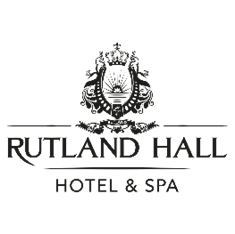 CONFERENCE AND BANQUETING PORTERWe're seeking a Conference and Banqueting Porter to join our dynamic team at an exceptional Events, Conference & Wedding venue nestled on the picturesque shores of Rutland Water. Rutland Hall Hotel offers event spaces accommodating between 10 and 450 guests. This role offers an exciting opportunity to be part of memorable occasions both large and small. Reporting directly to the C&B Manager, this is a full-time, permanent position requiring 40 hours per week. Shifts will be 5 out of 7 days per week including evenings, weekends, and bank holidays.As a C&B Porter, you will play a pivotal role in ensuring the seamless operation of our events department, delivering exemplary service to our guests.Key Responsibilities:Support for conference and banqueting operations, maintaining the smooth and efficient flow of events.Provide guests with professional, courteous, and informative service.Demonstrate a comprehensive understanding of our conference and event spaces, including capacities and setups, as well as our food and beverage offerings.Collaborate with the C&B team to prepare and arrange event rooms to the highest standards.If you're passionate about delivering exceptional guest experiences and thrive in a fast-paced environment, we'd love to hear from you. Join us in creating unforgettable moments for our guests at our breathtaking 4-star resort.What we offer:Hospitality is all about looking after people and we are committed to our people. We work hard to ensure you can enjoy your job and feel well rewarded and supported:Hourly rate of £11.50 per hour, paid monthly28 days holiday per annum, (increasing with length of service to a maximum of 33)Uniform providedDiscount schemesFree car parkingColleague food while on duty24-hour access to Employee Assistant ProgrammeDoes this sound exciting? If so send us your CV and application now!By applying for this role, you are consenting for us to hold and process your data in compliance with the General Data Protection Regulations. If you have any questions or wish to exercise your right to access, erase or restrict the holding or processing of your data please contact us and we will respond to your query as soon as possible.